Ishchenko IgorExperience:Documents and further information:Rank	            Number           	     Date of issue	Place of issue	Date of expiry
Certificate of competency	QUALIFIED SEAMEN	00567/2009/10	10.08.2009		SEVASTOPOL
Endorsement	QUALIFIED SEAMEN	00567/2009/10	10.08.2009	19.08.2013	SEVASTOPOL
           CERTIFICATE	       â	 Date of issue	        CERTIFICATE	         â	Date of issue
Personal sea survival   A-VI/1	1056/2008	19.08.2008	Tanker Familiarization		
Survival crafts    A -VI/2 -1			Seamanâs books  (CDC)	AB 390771	08.09.2008
Fast Rescue boats A-VI/2-2			International travel passport	EE 558674	30.09.2008
Medical first aid A-VI/1			Educational Diploma		
Advanced fire fighting A-VI/3	2/249/10	15.06.2010	Medical Certificate		
Hazardous cargoes B âV/4-5			Alcohol Test		
ISPS-code	SS.0610.1.02	08.06.2010	Yellow Fever		21.08.2008
ISM-code			US Visa C1/D	F7911644	24.07.2012Position applied for: Mess BoyDate of birth: 16.07.1967 (age: 50)Citizenship: UkraineResidence permit in Ukraine: NoCountry of residence: UkraineCity of residence: SimferopolPermanent address: Áèòóìíàÿ, 4Contact Tel. No: +38 (050) 687-25-30 / +38 (065) 256-31-53E-Mail: valentine.-09@mail.ruU.S. visa: NoE.U. visa: NoUkrainian biometric international passport: Not specifiedDate available from: 24.07.2012English knowledge: ModerateMinimum salary: 1000 $ per month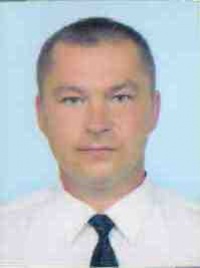 PositionFrom / ToVessel nameVessel typeDWTMEBHPFlagShipownerCrewingSteward24.12.2011-28.06.2012Santa CruzContainer Ship43209-EnglandNewton Marine Inc./UkTranscontractAble Seaman14.07.2004-30.11.2004Atlantica(Ex-Coral Gables)Tanker Product3139.93-HondurasDenistank LTD/USAiteco shippingAble Seaman04.04.2002-11.06.2003Coral GablesTanker Product3139.93-HondurasDenistank LTD/USAiteco shippingOrdinary Seaman06.02.2001-06.07.0000AtlantisDry Cargo18499-MaltaMirage Steamship LTD/ Greeceiteco shipping